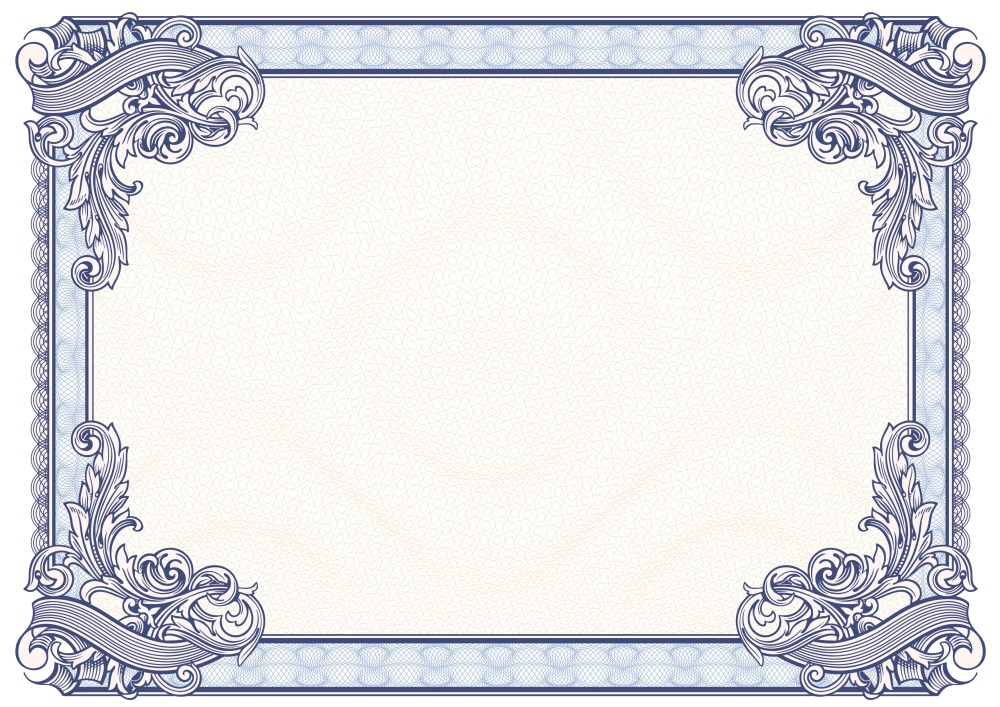 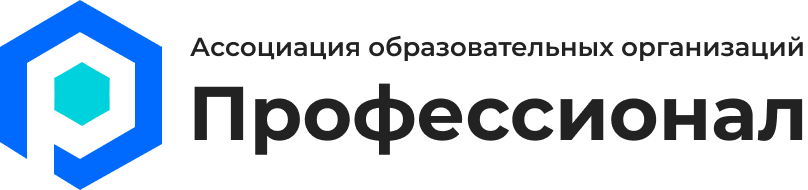 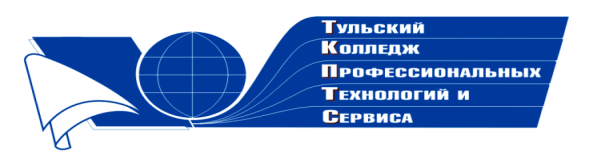 Государственное профессиональноеобразовательное учреждение  Тульской области «Тульский колледж профессиональных технологий и сервиса»СертификатНастоящим подтверждается, что Агафонов Владимир Николаевич принимал участие   в общероссийском заочном конкурсе «Коллекция педагогического мастерства и творчества»  с работой «Методические рекомендации по прохождению производственной практики ПМ 01 для профессии 13.01.10 «Электромонтер по ремонту и обслуживанию электрооборудования» (по отраслям) »в номинации «Методические рекомендации, разработки для студентов и преподавателей»     Директор ГПОУ ТО       «ТКПТС»                                     С.С. Курдюмов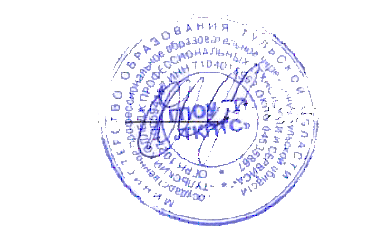 2019 год